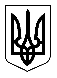 УкраїнаМЕНСЬКА МІСЬКА РАДАМенського району Чернігівської області(сорокова сесія сьомого скликання )РІШЕННЯ10 липня 2020 року	№ 273Про відмову у наданні дозволу на розроблення проєктів землеустрою щодо відведення земельних ділянок по наданню у приватну власність на території Дягівського старостинського округу Менського районуРозглянувши звернення гр. Лесюти Валерія Миколайовича, Василенко Світлани Валеріївни щодо надання дозволу на виготовлення проєктів землеустрою щодо відведення земельних ділянок по передачі у власність, для ведення особистого селянського господарства на території Дягівського старостинського округу Менського району, подані документи, керуючись ст. ст. 12,116,118,121 Земельного кодексу України зі змінами та доповненнями, ст. 26 Закону України «Про місцеве самоврядування в Україні», Менська міська рада ВИРІШИЛА: Відмовити у наданні дозволу на розроблення проєктів землеустрою щодо відведення земельних ділянок по наданню у приватну власність для ведення особистого селянського господарства, на території Дягівського старостинського округу Менського району з кадастровим номером 7423083501:01:002:0118:орієнтовною площею:гр. Лесюті Валерію Миколайовичу 		1,20 га,гр. Василенко Світлані Валеріївні 		0,55 га,у зв’язку з тим, що дана земельна ділянка, не була передана до Менської ОТГ Головним управлінням Держгеокадастру у Чернігівській області відповідно до акту приймання-передачі земельної ділянки сільськогосподарського призначення із державної власності у комунальну.2. Контроль за виконанням рішення покласти на постійну комісію з питань містобудування, будівництва, земельних відносин та охорони природи, згідно до регламенту роботи Менської міської ради сьомого скликання та на заступника міського голови з питань діяльності виконкому Гайдукевича М.В.Міський голова	Г.А. Примаков